Company Name: 	  Tenure #	Location 	  Tenure Safety PlanScenario #1For tenure holders contracting out all tenure activities.Example: Tenure holder who is an individual, corporate entity, First Nations or municipality does not conduct activities related to the tenure other than strategic management. Contractor is hired to manage and conduct activities associated with the tenure and reports to the tenure holder. i.e. Tenure holder does not actively participate in tenure activities but hires a contactor for coordination and management. Contractor reports back to tenure holder consistent with contract requirements. Tenure holder may visit the tenure for observation or inspectional activities only. Date:________________________Table of ContentsSafety Program Contents……………………………………………………………………………………………………………..…pg. 3Introduction……………………………………………………………………………………………………………………………………pg. 8Structure of Tenure Safety Program……….………………………………………………………………………………………pg. 9List of Forms……………………………………………………………………………………………………………………………………pg. 14Training Requirements…………………………………………………………………………………………………………………….pg. 45Safe Work Procedures…………………………………………………………………………………………………………………….pg.  50Corrective Action Log………………………………………………………………………………………………………………………pg. 54        Safety Program ContentsSummary of Intent:The intent of this Safety Program is to provide the holder of small tenures (e.g. woodlots, community forest agreements, First Nations Woodland Licence, etc.) with the information and supporting documentation necessary to build and implement a functional safety program. This scenario is intended for tenure holders who contract out all activities to be carried out on the tenure area. However, this does not preclude the tenure holder from visiting the tenure for general or site inspection purposes. Outside of this, Contractors are to coordinate and conduct all of the activities – Contractor selection criteria for the assignment of a prime contractor may be required.In this scenario, the tenure holder: Only conducts work necessary to verify contractor is meeting contract requirements,Has no employees active on the tenure area, and Hires one or more contractors to complete all phases of operations on the tenure including general management. i.e. Administration, planning, harvesting, silviculture and other related activities. The Tenure Holder must have a process in place to ensure their own safety when they are in the field and travelling to and from the tenure area. The tenure holder also retains duties of an owner as per WorkSafeBC Workers Compensation Act Part 2 Division 4. See page 6 of this document. Driving can be a high-risk activity as well. – see page 51 for Safe Work Procedure.Definitions: Tenure Holder – person or entity to which the tenure/ forest licence has been assigned.  Tenure holder is also the owner as per WorkSafeBC Workers Compensation Act Part 2 Division 1.                                                                                         Tenure Manager – person or entity that has been contracted by the Tenure Holder to manage all aspects of the tenure on their behalf. Driver – any person that utilizes a passenger vehicle to access the tenure for the purpose of management related activities. Contractor – person or entity under contract to carry out tenure activities within the tenure area. (i.e. development, harvesting, silviculture etc.) Prime Contractor – means, in relation to a multiple-employer workplace, the directing contractor, employer or other person who enters into a written agreement with the owner of that workplace to be the prime contractor, orif there is no agreement referred to in paragraph (a), the owner of the workplace.Prime contractor requirements are only in place when there is a multi-employer workplace, which is a workplace where workers of 2 or more employers are working at the same time.Prime contractors are responsible for coordinating the safety activities of all companies on a worksite. The Tenure Holder will be the default prime contractor in a multi-employer workplace unless Prime Contractor status has been assigned to another party using a Prime Contractor AgreementSummary of Program ContentsTenure Holder Responsibilities:Provide and maintain the land and premises in a safe mannerIdentify and communicate known or foreseeable hazardsEnsure a plan is in place to address the hazardsMonitor worksite to ensure the plan is being followedEnsure that all work related activities are both planned and conducted in a manner consistent with established safe work practices and regulationsThe tenure holder/owner must ensure that their responsibilities are addressed either directly or by the Tenure Manager. For more information on these responsibilities please go to the link below. http://www.bcforestsafe.org/files/WL-Owner-KnowYourResponsibiities.pdfDirectors/Officer/Board Member Responsibilities:There are legal obligations attached to your role as a director, officer or board member of the organization (e.g. first nations, private company, and municipality) that holds the tenure. There are two main sources –occupational health and safety (OHS) legislation and the Criminal Code. Provincial OHS legislation - As a director or officer of the organization, you have a responsibility to take all reasonable care and exercise due diligence to ensure that the organization you represent takes the steps necessary to protect worker safety. An important part of that is complying with requirements described in the Workers Compensation Act (WCA) and the Occupational Health and Safety Regulation (OHSR).Specifically, Part 2 Division 4 of BC’s Workers Compensation Act requires that every director and every officer of a corporation must ensure that the corporation complies with Part 2 of the WCA, the OHSR and any applicable orders. Your role is to do what you can to ensure the organization meets those requirements. See: https://www.worksafebc.com/en/law-policy/occupational-health-safety/searchable-ohs-regulation/workers-compensation-act/part-2-occupational-health-and-safety#SectionNumber:Part2Div4Sec27Federal Criminal Code Section 217.1 specifies that any person who directs, or has the authority to direct, how another person does their work or performs work-related tasks has a legal duty to take reasonable steps to prevent bodily harm to that person, or any other person, arising from that work or task. For more information, see: http://www.parl.gc.ca/About/Parliament/LegislativeSummaries/bills_ls.asp?ls=c45&Parl=37&Ses=2  and http://www.ccohs.ca/oshanswers/legisl/billc45.htmlFor more information on these responsibilities please go to the link below.http://www.bcforestsafe.org/files/wlcfasc_DirectorAndBoardMemberResponsibilities.pdfPrime Contractor Responsibilities:Compile all the safety information and share this information with designated supervisors. e.g.: onsite hazards and the ways to control those hazards, work plans, safe work practices, etc. Communicate any changes in the worksite and any necessary action(s) to the designated supervisors. e.g.: changes to plans, established safe work practices, access, etc. Coordinate the activities on site to ensure safe operations.This is an often misunderstood part of the process, if you are the only contractor or company on site then the prime contractor requirements do not apply. The owner of a workplace is an important part of the prime contractor process. It is the owner that assigns prime contractor status through a written agreement and if that agreement isn’t in place, the owner is the prime contractor.For more information on these responsibilities please go to the link below.http://www.bcforestsafe.org/files/wlcfasc_PrimeContractorResponsibilities.pdf Introduction:General description of location of tenure:_____________________________________WorkSafeBC Number:____________________Location MapStructure of Tenure _________Safety ProgramThe Tenure Safety Program will describe the key components of the plan with a reference to the appropriate forms located in the appendix for that portion of Tenure Operations.The forms listed in the plan are suggestions, and other forms that address the same topic can be used or substituted. Tenure Holders are encouraged to review their procedures and forms on a regular basis to ensure that they are still useful and effective.Safety Policy StatementThe Safety Policy Statement describes the Tenure Holder’s commitment to safety and emphasizes the contract between it and its workers in preventing injuries and fatalities.Tenure # 	____________Safety Policy StatementThe Tenure Holder has specific responsibilities but these do not extend to on-the-ground management as this is assigned to a Tenure Manager. The Tenure Holder is committed to providing a safe and healthy workplace for all contractors and their workers and believes that all injuries are preventable. Excellence in health and safety is the key to our long term success.The Tenure Holder is committed to compliance with any and all governmental agencies, regulations, and industry best practices.The Tenure Manager will be accountable for providing a safe work environment and enforcing safe work procedures and practices. Tenure Managers will demonstrate their commitment to health and safety by example, and will ensure that the personnel that they are responsible for have the necessary knowledge to work safely. Supervisors will give health and safety the same priority as productivity, environmental issues and quality control.The Tenure Manager will hold all contractors accountable for following safe work procedures and reporting hazards, unsafe acts, close calls and safety incidents. The Tenure Holder will ensure timely follow-up on safety incidents.Workers have general responsibilities for their own health and safety and that of other persons. In addition, they have the responsibility to refuse unsafe work. The Tenure Holder will provide support and promote the program to ensure that safety has the overriding priority.Tenure Holder:  	Signature: 		Date: 	Basic Safety RulesThe basic safety rules are stated so all tenure holders and/or Tenure Manager can identify and address unsafe practices before an incident occurs and help ensure that appropriate controls (e.g. hard hats, high vis vest, radios, etc.) are being used and in place. They set the tone for safety.The Basic Safety Rules are (space has been provided for the Tenure Holder or Tenure Manager to include additional rules.):Take reasonable care to protect health and safety of yourself and othersFollow safe work proceduresUse your Personal Protection Equipment (PPE) as required by the tenure policy and/or regulationConduct a pre-trip check on your vehicle and UTVEnsure that you have the training and qualifications for all tasks you are assignedIdentify, communicate and address all newly encountered hazards, unsafe conditions, (acts of others), and close calls____________________________________________________________________________________________________________________________________________________________________________________________________________________________________Personal Protective Equipment (PPE) PolicyThe minimum requirement when on our worksite is a hi vis vest, hard hat and safety footwear. A hardhat is not required while working inside equipment if no hazard exists. Additional PPE may be required based on the job task, client requirements or as determined from onsite hazard identification.All PPE must meet regulatory and Canadian Standards Association (CSA) standards.The following provides a guideline to the requirements and use of PPE. Reference: Occupational Health and Safety Regulation (OHSR) on the WorkSafeBC website under OHS Regulation, Part 8 Personal Protective Clothing http://www2.worksafebc.com/publications/OHSRegulation/Part8.asp.FORMSForestry Inspections and AssessmentsSite inspections and assessments required on the tenure are:First Aid Assessment – Forms 7 and 8Inspections for the Site – Form 4Inspections and maintenance of mobile equipment (e.g. excavator, skidder, log truck) and vehicles (e.g. Pick-up trucks) – Forms 11 & 12Corrective Action Log – Can be used for all inspections and assessment for documentation of action required and completion of required action.First Aid AssessmentsTo be completed at the beginning of each operating season or starting operations on a new site (i.e. cut block)A first aid assessment is required to check and ensure that the first aid resources and supplies are suitable for the company's operations. First Aid assessments are completed for all worksites prior to the commencement of operations and would include field sites such as cut blocks, gravel pits, bridge sites, roads, landings, silviculture treatment units, shop, mill site and office. First aid assessments should also be completed for equipment such as camps, boats and trucks. The Tenure Holder should complete an assessment at the start of each operating season or when starting operations on a new site (short term worksite) or cut block/location.Incident ProceduresAll incidents listed as well as close calls are to be reported to the Tenure supervisor immediately. The following table provides Tenure applicable external incident reporting requirements:Table 9.0 – Reporting RequirementsIncident InvestigationAll incidents including close calls will be reported as soon as practicable to the Tenure Holder or supervisor. The supervisor will determine which ones will be investigated formally using Form 14 (Investigation Long Form) or Form 15 (Investigation Short Form).The following is a guide (Table 10.0) as to which form should be used:The root cause will be determined for all incidents (e.g. inadequate road maintenance resulted in poor road conditions leading to a truck incident). To prevent the occurrence of similar incidents an action plan will be written and the action items assigned to a specific Tenure employee and completion dates will be specified.Emergency Response PlanTenure # 	Emergency Response Plan (ERP) will cover emergency response procedures for injuries, wildfires, fires, natural disasters and fatalities.Tenure Holder to fill in portions of the ERP that are specific to their Tenure License operating area.Emergency Plan ChecklistTenure #	Location 	Form 4 – Tenure Site Hazard Assessment/Site Inspection/Pre-Work Meeting Meeting Date:        	            Tenure#:                                        Site: 	                          Persons Present:CAL (Review each day)Form 7 – Tenure First Aid Assessment Worksheet for Timber Cruising, Silviculture or Inspections.  For Tenure with surface travel time to hospital OVER 20 minutesMay include other tenure activities not related to timber harvesting.At the start of each operating season (e.g. spring planting) the Tenure holder will complete a first aid assessment as follows:Tenure # 	Location 	Table 5: This table applies to a workplace that an employer determines under section 3.16 (2) (b) of the Regulation creates a moderate risk of injury and that is more than 20 minutes surface travel time away from a hospital.Date:_____________________Name:_______________________________ Signature:  	                                   _____         Form 8 – Tenure First Aid Assessment Worksheet for Timber Cruising, Silviculture or Inspections.  For Tenure with surface travel time to hospital UNDER 20 minutesMay include other tenure activities not related to timber harvesting.At the start of each operating season (e.g. spring planting) the Tenure holder will complete a first aid assessment as follows:Tenure # 	Location 	Table 6 This table applies to a workplace that an employer determines under section 3.16 (2) (b) of the Regulation creates a moderate risk of injury and that is 20 minutes or less surface travel time away from a hospital.Date:________________Name:_______________________________ Signature:  	                                            Form 11 – Inspection Form for Equipment, Pickup or Crew VehicleDriver will do a pre-trip safety inspection of vehicle and notify supervisor if there are any issues. (Mandatory if 3 or more passengers carried including driver- WorkSafeBC Regs 17.01-17.14)Instructions:Enter dateMark box only if item unsatisfactory. Describe unsatisfactory issue in comment column.If all items ok check off box at bottom of page.Note repairs or service in box at bottom of pageTenure # 	Vehicle # and type:	Driver: 	Form 12 – Equipment Maintenance LogComplete a maintenance log for all pieces of equipment (machines, vehicles, and tools) that you use.Form 13 – Hazard, Close Call/Near Miss, Property Damage or Injury ReportReporting hazards before an injury occurs is important to all of us.An incident is a close call/near miss; property damage or an injury.Form 14 – Incident Investigation Long FormTenure #: 	Licensee Name: 	Form 15 – Incident Investigation Short FormForm 16 – Contractor Management Pre-Qualification ChecklistForm 17 – Contractor (Non-Prime) Inspection ChecklistTo be completed by the Tenure Holder/owner or Tenure Manager at the commencement of activities by the contractor and minimum monthly thereafter. Shaded squares require a written answer. If checking NA note why in Comment section. Copy to be given to contractor if corrective actions required. (Form not to be used with a Prime Contractor)Form 18 – Prime Contractor Pre-Qualification ChecklistTo be completed by the Tenure Owner/Holder or Tenure Manager to determine if a contractor is qualified to be made Prime.Copy to be given to contractor if corrective actions are required.Form 19 – Prime Contractor AgreementTHIS AGREEMENT is made effective the ____ day of _______ , 20__BETWEEN:_____________________, a corporation governed by the Canada Business Corporations Act and extra-provincially registered in British Columbia, having an office located at(the “Company”)AND:_____________________, a British Columbia company, having a registered office at(the “Prime Contractor”)WHEREAS:(A)  The Company and the Prime Contractor entered into a_________________Contract (the “Contract”) dated_______, 20__ wherein the Prime Contractor agreed to perform certain Work on the Area of Operation as set out in the Contract;(B)The Area of Operation is a multiple-employer workplace under the Workers Compensation Act (the “Act”); and(C) The Prime Contractor has agreed with the Company to be designated as the prime contractor for the purposes of coordinating occupational health and safety matters under the Act and the written policies of the Company at the Workplaces designated herein on the terms and conditions set out in this Agreement.NOW THEREFORE THIS AGREEMENT WITNESSES that in consideration of the terms and conditions of this Agreement and for valuable consideration exchanged between the parties (the receipt and sufficiency of which is hereby acknowledged), the parties agree as follows:DesignationThe Company designates the Prime Contractor and the Prime Contractor accepts the designation from the Company as the prime contractor (as defined in the Act) for all those multi- employer workplaces at which the Prime Contractor has accepted such responsibility on the Company’s Defined Area Safety Orientation Safety Release form(s) in use by the Company from time to time, and each such workplace shall be deemed a “Workplace” under this Prime Contractor Agreement.Responsibilities of the Prime ContractorThe Prime Contractor will fully comply with all of the duties and responsibilities that are required of a prime contractor as established under the Act, the Occupational Health and Safety Regulation, and any other applicable legislation and, without limiting the generality of the foregoing, will do all of the following:ensure that the activities of employers, workers and other persons at the Workplace relating to occupational health and safety are coordinated, consistent with the Act, the Occupational Health and Safety Regulation and its applicable guidelines and any other applicable legislation and the Company’s written policies relating to occupational health and safety (the “Rules”);do everything that is reasonably practicable to establish and maintain systems or processes that will ensure compliance with the Act, the Occupational Health and Safety Regulation and its applicable guidelines and any other applicable legislation and the Rules at the Workplace;establish and maintain a safety program for operations at the Workplace (the “Safety Program”) and site specific safety plans (the “Site Specific Safety Plans”) for site specific Workplaces as and when required pursuant to the Safety Program;conduct workplace assessments to ensure that equipment, supplies, facilities, first aid attendants and services are adequate and appropriate and ensure that a system or process is in place to establish and maintain the first aid equipment, supplies, facilities, first aid attendants and services as required under Section 3.20 of the Occupational Health and Safety Regulation;establish, monitor and coordinate the activities of a joint health and safety committee within the Workplace where required by the Act or its regulations or guidelines or as otherwise necessary to coordinate occupational health and safety matters at the Workplace;prepare and deliver the notice of operation (the “Notice of Project-Forestry”) as and when required by Section 26.4 of the Occupational Health and Safety Regulation;obtain from each employer within the Workplace the name of the person designated as supervisor of the employer’s workers as required under Section 118(3) of the Act;collect safety statistics regarding the operations of the Contractor and any subcontractors on forms provided by the Company and on a monthly basis, by the 3rd working day of each calendar month, provide a report to the Company in an acceptable form setting out matters relating to safety at the Workplace for the preceding month;immediately notify the Company of (i) an inspection or investigation relating to safety by a government official or (ii) any possible contravention of occupational health or safety legislation arising at the Workplace;notify the Company of all incidents at the Workplace requiring medical treatment and any other incidents that are required to be recorded pursuant to the Safety Program, within 24 hours of the occurrence of the incident;promptly implement all safety recommendations of the Company, acting reasonably;deliver to the Companya copy of the Notice of Project-Forestry, anda copy of the Safety Program;provide to all other employers within the Workplace the applicable Site Specific Safety Plans prepared pursuant to the Safety Program;take steps to develop and maintain open communication relating to safety matters with the other employers and workers within the Workplace; andprovide additional training to the safety committee if required by the Company.Responsibilities of the CompanyThe Company will:review the Safety Program prior to its implementation and may require that the Prime Contractor make changes to the Safety Program that the Company reasonablybelieves better reflect the intent of the Act, the Occupational Health and Safety Regulation, any other applicable legislation or the Rules and, if such a request is made, the Prime Contractor will promptly make all such reasonable changes to the Safety Program, andfrom time to time attend at the Workplace to review all aspects of safety, including the Prime Contractor’s implementation of the Safety Program, and the Prime Contractor will respond to any concerns the Company may have with regard to safety within the Workplace.Changes by the CompanyThe Company may at any time during the term of the Contract, and on written notice to the Prime Contractor, suspend, limit, or terminate any or all of the Prime Contractor’s obligations under this Prime Contractor Agreement, as solely determined by the Company.IN WITNESS WHEREOF this Agreement has been executed by the parties on the day and year first above written.Form 20 – Prime Contractor Pre-Work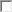 Prime Contractor representative and Tenure Holder/owner or Tenure Manager complete this form prior to starting work.Tenure #: 	Prime Contractor Name:	Date: 	List hazards associated with the job to be done:The following information has been communicated with Contractor representative:Form 21 – Prime Contractor InspectionTo be completed at the commencement of activities at the start of the contract and minimum monthly thereafter. Monthly and at the end of the contract. Inspection frequency based on level of risk. ie: high risk requires more frequent inspections. A final inspection is required. If the contract lasts less than a month then a final inspection is required.TRAINING REQUIREMENTSTenure Operations SupervisionThe Tenure Manager in any forestry operation is a critical position. In many Tenure operations, the Tenure Manager is the Tenure Holder, but the Tenure Manager can also be someone designated by the Tenure Holder or their contractor. Regardless of who the Tenure Manager will be, they should have the training and experience to competently manage the Tenure operations. The training and certifications of the Tenure Manager are:Table 2.0 - Supervisor QualificationsContractor Management (Forms 16 to 21)When contractors are to be hired it is important that they are competent and experienced and have a comprehensive safety program in place (e.g. SAFE Companies or equivalent).  A review of the contractor’s competence and experience, along with equipment and operations records, will be completed prior to hiring. The contractor qualifications that will be examined / evaluated are outlined in Table 3.0.Table 3.0 – Contractor RequirementsA Contractor Pre-Qualification Check list (Form 16) can be used to record the evaluation. Once a contractor is hired, its employees will be involved in Tenure activities such as:Participating in Safety Meetings.Pre-work orientations and meetings.Inspections and assessments (e.g. road and engineering, planting, surveys, etc.).Will be supervised by the contractor and/or Tenure supervisor depending on the contract and situation.Inspection of contractor (Non-Prime Contractor Inspection Checklist – Form 17).Regular meetings will be held with the contractor to discuss operations, safety measures and performance and planning of future operations.If the contractor is a SEBASE/BASE (6-19 employees or >20 employees), then meetings between the Tenure manager(s) and the Contractor manager(s) must be held on at least an annual basis. These meetings should be more frequent when new projects are initiated. If the contractor is an independent owner-operator, they will be assessed using the regular worker assessment process and will participate in Tenure safety procedures (e.g. safety meetings, pre-works, etc.).Prime ContractorsIf a contractor is hired to fulfill the role of Prime Contractor where they are required to undertake tenure management activities, including the supervision and coordination of the activities of other contactors (sub-contractors), then that contractor (the Prime Contractor) will be responsible for all safety management and activities under that company’s health and safety program. The same qualifications as listed above in Table 3.0 – Contractor Requirements apply.Where Prime Contractor* status is assigned by the Tenure Holder, the following must be completed:Prime Contractor pre-qualification checklist (Form 18)Pre-work with Prime Contractor (Form 19)Prime Contractor agreement (Form 20)Monthly and final inspection of the Prime Contractor (Form 21) – Also final inspection of work completed and recommendations to address any deficienciesPrime Contractor Responsibilities:Compile all the safety information and share this information with designated supervisors. e.g.: onsite hazards and the ways to control those hazards, work plans, safe work practices, etc.Communicate any changes in the worksite and any necessary action(s) to the designated supervisors. e.g.: changes to plans, established safe work practices, access, etc.3.	Coordinate the activities on site to ensure a safe operation.This is an often misunderstood part of the process, if you are the only contractor or company on site then the prime contractor requirements do not apply. The owner of a workplace is an important part of the prime contractor process. It is the owner that assigns prime contractor status through a written agreement and if that agreement isn’t in place, the owner is the prime contractor.*The BCFSC’s Prime Contractor Guide can assist you in determining what your responsibilities are when assigning prime contractor status. Please see http://bcforestsafe.org/files/tr_pdfs/rpkg_prm_cnt.pdf: 21 pages.SAFE WORK PROCEDURESSafe Work Procedures (SWPs)By following Safe Work Procedures or work instructions, the risk of personal injury, damage to the forest environment and equipment downtime is reduced. Safe Work Procedures will provide information including: hazards of the job (e.g. chainsaw kickback), ways to protect yourself such as controls (e.g. chain brake) and personal protective equipment (e.g. hard hat and face guard).The following Safe Work Procedures have been identified by the Tenure Holder and/or Tenure Manager and attached to the Tenure Health and Safety Plan. These are example documents that can be used as or replaced with ones developed by the tenure holder.Table 4.0 – Safe Work Procedures https://www.bcforestsafe.org/node/2650 Safe Work Procedure – Driving on Resource RoadsSafe Practices:Conduct a “pre-trip” vehicle check. Use a Vehicle Log to record pre-trip safety inspection.Report deficiencies and do not use if equipment is in unsafe condition.As the driver you are responsible for your passengers. Ensure that you and all your passengers are wearing seatbelts. No seatbelt – no drive.No handheld cell phone use – get a passenger to make and receive your calls, use a Bluetooth device or let it go to message.Drive defensively at all times.Do not exceed posted speed limits.Do not exceed 80kph or posted speed limits on resource roads.Drive to the road conditions. Lower speed as required. Consider:Visibility reduced by dust, fog, rain and snow;Narrow roads with over width vehicles;Steep favorable and adverse grades;Slippery and variable road surface conditions due to loose gravel, snow, ice or mud;Other users.Use vehicle for intended use only (purpose and weight limitations).Drive with vehicle lights on at all times.Stay on your side of the road.Secure all heavy or sharp objects in the cab of the vehicle.Respect that loaded logging trucks have the right of way on single lane roads.Do not tailgate Pass trucks or equipment only after you receive a clearly visible and/or audible signal from the operator.Switch drivers if you are becoming drowsyNever chase a runaway vehicle.Radio Use:Before starting on road with posted radio channel do a radio check to ensure correct frequency.Do not drive by the radio. Expect oncoming traffic on all corners.Call your position according to the local radio protocol and signage. Call “up” or “down”Notify other radio equipped vehicles of oncoming non-radio equipped traffic.Do not use road radio channels for conversations, use only for road traffic protocols.Pull over and safely park when talking on the radio phone for an extended period of time. Remember – intense conversations are highly distracting.Parking:Park clear of traffic, away from active areas in pullouts or extra wide straight sections of road.If radio calling, notify traffic that you are clear at x km.Park facing the direction of exit with access for service/towing activities.Ensure the parking brake is on and the transmission is in 1st gear or park before exiting vehicle.On steep grades, use wheel chocks and always turn the wheels towards the nearest ditch.Never park on a curve especially on the outside curve of a road.When turning around, back into the cut bank of the road and not towards the outside bank.Use flares/safety triangles/4 way flashers where required.ADDITIONAL SWP NOTESDocumentation and Corrective Action LogForestry operations are diverse and usually occur at several different locations involving a number of basic phases such as:Planning -------> Layout -------> Road Building ------> Harvesting ------> Silviculture ------> SurveysFor the Tenure Holder, Owner, Contractor, Logger or Forest Professional, due diligence is covered by being in compliance with regulations, best practices and documenting all actions and activities.The Tenure Holder is encouraged to document any corrective actions that are required using a Corrective Action Log (CAL). The following activities can be documented and tracked using a CAL:Hazards that could be controlled (e.g. road failures, danger trees, etc.)Maintenance or repairs required on machinery (e.g. cracked windshields, oil leaks, etc.)Safety Plan requirements (e.g. Site Assessments, Worker Orientation, etc.)First Aid and other supplies neededIf unsure about its importance, it is always best to document the action or requirement on whatever is available such as in a journal, or modify another form. Forms are templates that are not perfect; and should therefore be modified to fit the situation.Corrective Action LogCompany Name:	Audit Year:Safety Policy Statement (Commitment to Safety)Safety Policy Statement (Commitment to Safety)Safety Policy Statement (Commitment to Safety)Safety Policy Statement (Commitment to Safety)WhatWhenBy WhomPageTenure Safety PolicyPrior to commencement of operations: annually review and signTenure Holder / Ownerpg. 9Emergency Response Management (ERP)Emergency Response Management (ERP)Emergency Response Management (ERP)Emergency Response Management (ERP)WhatWhenBy WhomPageEmergency Response Plan(ERP)Prior to commencement and renewed annually thereafter and updated as requiredTenure Managerpg. 17Tenure Forestry OperationsTenure Forestry OperationsTenure Forestry OperationsTenure Forestry OperationsWhatWhenBy WhomForm #Hazard AssessmentPrior to each operationTenure Manager4First Aid Assessment Prior to each operating seasonTenure Manager7 or 8Pre-work Meeting with contractorAt the start of each new operation; Tailgates thereafter as requiredTenure Manager4Safety Meetings with contractorAt the start of each new operation; Tailgates thereafter as requiredTenure Manager4Equipment inspections and maintenance (Pickup or UTV)As requiredDriver11 and 12Tenure Operations SupervisionTenure Operations SupervisionTenure Operations SupervisionTenure Operations SupervisionWhatWhenBy WhomForm #Documentation ofContractor’s CompetencyAnnually or as required to documenttraining and updatesTenure Holder / Owner / Tenure ManagerTable 2.0pg. 43Incident InvestigationsIncident InvestigationsIncident InvestigationsIncident InvestigationsWhatWhenBy WhomForm #Hazard/incident reporting As soon as possible after the occurrence of close calls or incidents with serious potentialTenure Holder / Owner and/or Contractor13Incident InvestigationsAs soon as possible after the occurrence of close calls or incidents with serious potentialTenure Holder / Owner 14 or 15Contractor ManagementContractor ManagementContractor ManagementContractor ManagementWhatWhenBy WhomForm #Contractor Pre-hire AssessmentPrior to hiring contractorTenure Manager16Contractor (non-prime) Inspection/AssessmentMinimum monthly and at the end of the contract. Frequency should reflect risk and contract timelineTenure Manager17Prime Contractor Pre-QualificationPrior to assigning Prime ContractorTenure Manager18Prime Contractor AgreementPrior to work commencementTenure Manager19Prime Contractor Pre-workPrior to work commencementTenure Manager20Prime Contractor InspectionMonthly and at the end of the contract.  Inspection frequency based on level of risk. i.e.: high risk requires more frequent inspections.Tenure Manager21PPERequirementsUsed in these situationsHigh-visibility clothingThe apparel must be a colour that contrasts with the environment.Must have at least 775 sq. cm of fluorescent / retro-reflective trim on both the front and back.Additional requirements apply if used for traffic control.When worker is outside of a vehicle or machine, or office.Head protectionHigh-visibility, side impact hardhat.Cleaned regularly and stored away from grease and tools.Must be free of cracks, dents or any other damage.Chin straps must be used when workers are climbing, working from a height exceeding 3metres, or working in high winds.Must be worn in any work area where there is a danger of head injury from falling, flying or thrown objects, or other harmful contacts.Hearing protectionOHSR Part 7 Noise, Vibration, Radiation and TemperatureWorkSafeBC’s noise exposure limits are:85 dBA Lex daily noise exposure level140 dBA peak sound levelIf those levels cannot be practicably met, the employer must:Reduce levels as low as possiblePost warning signs regarding noise hazard areasProvide to workers hearing protection that meets CSA standards, and ensure it is worn effectively in noise hazard areas.Limb and body protectionMust be stored in a dry area.Must be free of holes and, in the case of hand protection, made of a material that provides a good grip.Must be impermeable if used in refuelling.When the worker is exposed to a substance or condition that is likely to puncture, abrade or affect the skin – or be absorbed through the skin.Eye and face protectionSafety eyewear must fit properly and include side shields when necessary for worker safety.Safety eyewear must be worn when working in conditions that are likely to injure or irritate the eyes.Face protectors must also be used if there is a risk of face injury.Safety footwearCSA Z195 – Protective FootwearWorkers must protect their feet from hazards by selecting and correctly using protective footwear certified by CSA Group.Safety footwear must consider the following factors: slipping, uneven terrain, abrasion, ankle protection and foot support, crushing potential, temperature extremes, corrosive substances, puncture hazards, electrical shock, and any other recognizable hazard.Toe and metatarsal protection, puncture resistance, and/or dielectric protection must be used where appropriate.Caulked or other equally effective footwear must be worn by workers who are required to walk on logs, piles, pilings or other round timbers.Type of IncidentReporting toWorkSafeBCReporting to other partiesAny incident involving serious injury ordeathImmediate reportingrequirementPolice immediately and client ifapplicableMachine upsetsImmediate reporting requirementTo client if applicableInjuries that prevent an employee from performing assigned tasksWorkSafeBC Form 7 – Employer’s Report of Injury or OccupationalDiseaseTo client if applicableContact with a power lineBC HydroSpillsAs per requirements of ERPForest FiresAs per requirements of ERPMotor vehicle incidentsPolice as per Motor Vehicle ActForm 15 (Investigation Short Form)Form 14 (Investigation Long Form)Injury to worker was treated by site first aid attendant and medical treatment was un-necessaryInjury of a worker requiring medical treatment and time loss was incurredInjury of a worker requiring medical treatment andno time loss incurredMachine upsetClose calls where if contact had been made that the consequences could have been one of the situations noted aboveWorksite DetailsWorksite DetailsWorksite DetailsWorksite DetailsWorksite DetailsPhysical location of Tenure:Coordinates of Tenure:Latitude:Latitude:Longitude:Longitude:Type of emergency access:      Land only           Air only          Air and Land      Land only           Air only          Air and Land      Land only           Air only          Air and Land      Land only           Air only          Air and LandFor land access describe route to site:First Aid DetailsFirst Aid DetailsFirst Aid DetailsFirst Aid DetailsFirst Aid DetailsFirst Aid attendant on site:First Aid attendant on site:Persons who could be of assistance:Persons who could be of assistance:Name 1.2.Name 1.2.How to contact 1.2.Location and types of First Aid Kits:Location and types of First Aid Kits:Types 1.2.Types 1.2.Location 1.2.Communication DetailsCommunication DetailsCommunication DetailsCommunication DetailsCommunication DetailsOn site radio frequency:On site radio frequency:Alternate radio frequency:Alternate radio frequency:On site telephone number:On site telephone number:Communication devices:Communication devices:Type of unit1. 	2. 	Type of unit1. 	2. 	Location of unit1. 	2. 	Emergency Telephone NumbersEmergency Telephone NumbersEmergency Telephone NumbersEmergency Telephone NumbersEmergency Telephone NumbersNearest point for cell phone coverage:Nearest point for cell phone coverage:Dial “911” for Police, Fire, or Medical assistance. If “911” access is not available at your worksite, use the alternate emergency numbers below.Dial “911” for Police, Fire, or Medical assistance. If “911” access is not available at your worksite, use the alternate emergency numbers below.Dial “911” for Police, Fire, or Medical assistance. If “911” access is not available at your worksite, use the alternate emergency numbers below.Dial “911” for Police, Fire, or Medical assistance. If “911” access is not available at your worksite, use the alternate emergency numbers below.Dial “911” for Police, Fire, or Medical assistance. If “911” access is not available at your worksite, use the alternate emergency numbers below.Provincial Ambulance:	1-800-461-9911Provincial Ambulance:	1-800-461-9911Provincial Ambulance:	1-800-461-9911Provincial Ambulance:	1-800-461-9911Provincial Ambulance:	1-800-461-9911RCMPEmergency Response Center (spills, contamination, etc.)1-800-663-3456WorkSafeBC1-888-621-72331-888-621-7233WorkSafeBC (after hours & weekends)1-866-922-4357Poison Control Center1-800-567-89111-800-567-8911Reporting Fire1-800-663-5555BC Hydro1-888-769-37661-888-769-3766Air or marine emergency1-800-567-5111Tenure Contact Name and Ph.:Alternate Contact Name and Ph.:Licensee rep name and Ph. :Other Important names and Ph.:FIRE ERPInitial Fire Response StepsStop operations and notify the rest of the crewReport fire immediately to BC Wildfire BranchPerson reporting remain available to communicate details of fire suppression activities and details regarding the fireThe remaining crew begins immediate action on the fire to their level of safety and competenceCrew leader to continue to supervise efforts until relieved by BC Wildfire Branch personnelIF alone…Take immediate action on the fire if you believe you can safely control it yourselfIf the fire is beyond your ability notify the BC Wildfire Branch immediately and follow their instructions. Do not take action on an intense fire yourself!If you are able to take action on the fire yourself, report the fire to the BC Wildfire Branch as soon as you feel that the fire can be left alone without spreading out of controlSPILL ERPInitial Response StepsIf safe, stop the product flow (shut off machine, close valves, elevate hoses, shut off pump, etc.)Stop operations and notify the rest of the crewAssess the hazard involved with the spill (material/ location/ circumstances)If controlling the spill is within the capability of the crew, take action to minimize its spread (using hand tools, heavy machinery, spill kits etc.)Spills to land:Contain spill so it does not move towards watercourses. Divert water flowing to the spill siteMark the perimeter of the spillDig recovery ditches and sumps within the containment areaMonitor the ditch flow and sump levelsRecover the spilled material from the sumps and ditches using absorbent materialsSpills to water:In a ditch or stream contain the spill using whatever surface water containment is possible (consider making an oil/ water separator using a pipe at the bottom of an earth dam allowing the clean water to flow away normally)Divert and coral the spilled material to containment area using booms/ logs, etcContinue to sweep and recoverPlace spill pads on water surface and wring out into pails or heavy duty bagsSpills under 25 litres:Soak up all free material using absorbent pads or other materialsPlaced used absorbent materials in a heavy duty plastic bag or other suitable container for proper disposal or recyclingMix stained soil with commercial bioremediation agentReport the spill to PEP at 1-800-663-3456 in accordance with the following table:Spills under 25 litres:Soak up all free material using absorbent pads or other materialsPlaced used absorbent materials in a heavy duty plastic bag or other suitable container for proper disposal or recyclingMix stained soil with commercial bioremediation agentReport the spill to PEP at 1-800-663-3456 in accordance with the following table:Spills under 25 litres:Soak up all free material using absorbent pads or other materialsPlaced used absorbent materials in a heavy duty plastic bag or other suitable container for proper disposal or recyclingMix stained soil with commercial bioremediation agentReport the spill to PEP at 1-800-663-3456 in accordance with the following table:Spills under 25 litres:Soak up all free material using absorbent pads or other materialsPlaced used absorbent materials in a heavy duty plastic bag or other suitable container for proper disposal or recyclingMix stained soil with commercial bioremediation agentReport the spill to PEP at 1-800-663-3456 in accordance with the following table:Hazardous MaterialProvincial Emergency Program (PEP) Reportable Spill Level (to water or land)Antifreeze (Ethylene Glycol)5 litresDiesel100 litresGasoline100 litresGrease100 litresHydraulic oil100 litresLubricating oil100 litresGas line antifreeze (methylhydrate)100 litresExplosivesAny amountNATURAL DISASTER ERPInitial Response Steps(Landslides, avalanches, sudden severe windstorms, rapidly spreading forest fires, etc.)Evaluate – Notify supervisor – notify the rest of the crew. Shut down all operationsNotify crew to gather at the pre-arranged muster pointAccount for all workers present at the siteLeave machines in a safe location if possibleLeave the site together if safe to do soInform any incoming workers (swing shift, incoming empty trucks etc.) not to come to the siteNotify applicable authorities (RCMP, Provincial Emergency Program, BC Wildfire Branch, BC Hydro, Fortis, or other gas company, as applicable)FATALITY ERPApproach the scene if safeContact supervisorSecure the scene – do not disturb the scene unless to make it safeCover the bodyNotify the RCMP (911) or alternate number: 	6.    Call WorkSafeBC at 1-888-621-7233 (Mon.-Fri. 8:30-4:30pm) after hours 1-866-922-4357Do not use any names over the radioUse secure method to communicate (e.g. satellite phone, cell phone, land line) if possibleFIRST AID PROCEDURE ERPIf you have a minor injury and can move without assistance, travel to or call the designated first aid attendant to arrange to meet at a specific locationFor minor wounds, breaks, strains:Call / radio 1st Aid Attendant to the sceneEnsure site is safe, then stabilize patient (provide first-aid), transport to hospital, if necessary. The 1st Aid Attendant does not have the authority to overrule a worker’s decision to seek medical attentionAdvise office and hospital when you are on routeIf accident is the result of a motor vehicle accident, advise the RCMPSERIOUS INJURY ERPEnsure site is safe, then stabilize (provide first-aid) and/or prepare patient for transportCall 911 if using a cellular phone, or call 1-800- 	- 	for alternate emergency ambulance if using a satellite phone (as 911 may not reach the right place)Provide nature of injuries, location co-ordinates in UTM or longitude and latitude for landing site, and communication method to use on the way to the accident siteIf the 1st Aid Attendant thinks that air evacuation is required you must advise the communication center you’ve reached; if road evacuation is used, advise if you will be meeting the ambulanceIf evacuating by road provide the route to be travelled to the communication center Radio frequencies: 	If you cannot get out using phone services, then notify the appropriate Licensee Office using radio, and someone will arrange the emergency transport services for youStay in contact to relay additional information. If you cannot contact the Office using phone services or radio, try contacting any individual with radio or telephone access to relay the emergency to the Office or AmbulanceIf you cannot reach anyone by phone or radio, send someone on site to establish contact from a point where you can relay messages. If you do contact someone and help is on the way, stay in contact to provide emergency transport services with more details and receive instructions if required.Check off all that apply:Site HazardAssessmentSiteInspection:Pre-WorkMeetingName (Print)Use reverse of sheet if necessarySignatureCheck off ifemployeeContractor(name)Sub-contractor(name)Emergency Muster Point:Emergency Muster Point:Emergency Muster Point:Emergency Muster Point:Emergency Muster Point:Emergency Muster Point:Emergency Muster Point:Emergency Muster Point:Emergency Muster Point:Latitude and Longitude for Helicopter Evacuation Site:Latitude and Longitude for Helicopter Evacuation Site:Latitude and Longitude for Helicopter Evacuation Site:Latitude and Longitude for Helicopter Evacuation Site:Latitude and Longitude for Helicopter Evacuation Site:Latitude and Longitude for Helicopter Evacuation Site:Latitude and Longitude for Helicopter Evacuation Site:Latitude and Longitude for Helicopter Evacuation Site:Latitude and Longitude for Helicopter Evacuation Site:Barriers to providing First Aid to an injured worker on any part of the work site (long walks, steep slopes etc.):Barriers to providing First Aid to an injured worker on any part of the work site (long walks, steep slopes etc.):Barriers to providing First Aid to an injured worker on any part of the work site (long walks, steep slopes etc.):Barriers to providing First Aid to an injured worker on any part of the work site (long walks, steep slopes etc.):Barriers to providing First Aid to an injured worker on any part of the work site (long walks, steep slopes etc.):Barriers to providing First Aid to an injured worker on any part of the work site (long walks, steep slopes etc.):Barriers to providing First Aid to an injured worker on any part of the work site (long walks, steep slopes etc.):Barriers to providing First Aid to an injured worker on any part of the work site (long walks, steep slopes etc.):Barriers to providing First Aid to an injured worker on any part of the work site (long walks, steep slopes etc.):Potential time/logistic difficulties in transporting an injured worker to a treatment facility:Description of evacuation route:Potential time/logistic difficulties in transporting an injured worker to a treatment facility:Description of evacuation route:Potential time/logistic difficulties in transporting an injured worker to a treatment facility:Description of evacuation route:Potential time/logistic difficulties in transporting an injured worker to a treatment facility:Description of evacuation route:Potential time/logistic difficulties in transporting an injured worker to a treatment facility:Description of evacuation route:Potential time/logistic difficulties in transporting an injured worker to a treatment facility:Description of evacuation route:Potential time/logistic difficulties in transporting an injured worker to a treatment facility:Description of evacuation route:Potential time/logistic difficulties in transporting an injured worker to a treatment facility:Description of evacuation route:Potential time/logistic difficulties in transporting an injured worker to a treatment facility:Description of evacuation route:Any safety incidents including close calls relating to those changing conditions?Any safety incidents including close calls relating to those changing conditions?Any safety incidents including close calls relating to those changing conditions?Any safety incidents including close calls relating to those changing conditions?Any safety incidents including close calls relating to those changing conditions?Any safety incidents including close calls relating to those changing conditions?Any safety incidents including close calls relating to those changing conditions?Any safety incidents including close calls relating to those changing conditions?Any safety incidents including close calls relating to those changing conditions?Communications devices checked?Radio:Sat phone:Cellphone:Other:Radio channel confirmed:Radio channel confirmed:Radio channel confirmed:Radio channel confirmed:Radio channel confirmed:Radio channel confirmed:Radio channel confirmed:Radio channel confirmed:Radio channel confirmed:ETV checked and positioned correctly?ETV checked and positioned correctly?ETV checked and positioned correctly?ETV location:ETV location:ETV location:ETV location:ETV location:ETV location:Name of first aid attendant for shift:Name of first aid attendant for shift:Name of first aid attendant for shift:Name of first aid attendant for shift:Name of first aid attendant for shift:Name of first aid attendant for shift:Name of first aid attendant for shift:Name of first aid attendant for shift:Name of first aid attendant for shift:Types of injuries that may occur:Types of injuries that may occur:Types of injuries that may occur:Types of injuries that may occur:Types of injuries that may occur:Types of injuries that may occur:Types of injuries that may occur:Types of injuries that may occur:Types of injuries that may occur:Risks and hazards on site (Any significant changes to work site and operational conditions? e.g. steep slopes, danger trees, wind, road conditions, new activities?)Risks and hazards on site (Any significant changes to work site and operational conditions? e.g. steep slopes, danger trees, wind, road conditions, new activities?)Risks and hazards on site (Any significant changes to work site and operational conditions? e.g. steep slopes, danger trees, wind, road conditions, new activities?)Risks and hazards on site (Any significant changes to work site and operational conditions? e.g. steep slopes, danger trees, wind, road conditions, new activities?)Risks and hazards on site (Any significant changes to work site and operational conditions? e.g. steep slopes, danger trees, wind, road conditions, new activities?)Risks and hazards on site (Any significant changes to work site and operational conditions? e.g. steep slopes, danger trees, wind, road conditions, new activities?)Risks and hazards on site (Any significant changes to work site and operational conditions? e.g. steep slopes, danger trees, wind, road conditions, new activities?)Risks and hazards on site (Any significant changes to work site and operational conditions? e.g. steep slopes, danger trees, wind, road conditions, new activities?)Risks and hazards on site (Any significant changes to work site and operational conditions? e.g. steep slopes, danger trees, wind, road conditions, new activities?)Has a Corrective Action Log (CAL) been completed for any new conditions or hazards?Has a Corrective Action Log (CAL) been completed for any new conditions or hazards?Has a Corrective Action Log (CAL) been completed for any new conditions or hazards?Has a Corrective Action Log (CAL) been completed for any new conditions or hazards?Has a Corrective Action Log (CAL) been completed for any new conditions or hazards?Has a Corrective Action Log (CAL) been completed for any new conditions or hazards?Has a Corrective Action Log (CAL) been completed for any new conditions or hazards?Has a Corrective Action Log (CAL) been completed for any new conditions or hazards?Has a Corrective Action Log (CAL) been completed for any new conditions or hazards?Equipment Inspected? Equipment requiring repair:Equipment Inspected? Equipment requiring repair:Equipment Inspected? Equipment requiring repair:Equipment Inspected? Equipment requiring repair:Equipment Inspected? Equipment requiring repair:Equipment Inspected? Equipment requiring repair:Equipment Inspected? Equipment requiring repair:Equipment Inspected? Equipment requiring repair:Equipment Inspected? Equipment requiring repair:Check in frequency agreed to:Check in frequency agreed to:Check in frequency agreed to:Check in person:Check in person:Check in person:Check in person:Check in person:Check in person:Personal protective equipment being worn and in good condition by all?Personal protective equipment being worn and in good condition by all?Personal protective equipment being worn and in good condition by all?Personal protective equipment being worn and in good condition by all?Personal protective equipment being worn and in good condition by all?Personal protective equipment being worn and in good condition by all?Personal protective equipment being worn and in good condition by all?Personal protective equipment being worn and in good condition by all?Personal protective equipment being worn and in good condition by all?Warning signage placed? Barriers positioned?Warning signage placed? Barriers positioned?Warning signage placed? Barriers positioned?Warning signage placed? Barriers positioned?Warning signage placed? Barriers positioned?Warning signage placed? Barriers positioned?Warning signage placed? Barriers positioned?Warning signage placed? Barriers positioned?Warning signage placed? Barriers positioned?Safety Alerts discussed (name)?Safety Alerts discussed (name)?Safety Alerts discussed (name)?Safety Alerts discussed (name)?Safety Alerts discussed (name)?Safety Alerts discussed (name)?Safety Alerts discussed (name)?Safety Alerts discussed (name)?Safety Alerts discussed (name)?Identified ProblemRequired Corrective ActionRequired Corrective ActionBy whomBy WhenDate DoneSupervisor Name: 	                               Supervisor Name: 	                               Signature: 	Signature: 	Signature: 	Signature: 	2(a) Hazard rating on Assigned Hazard Rating ListMaximum -- Moderate(b) Job functions, work processes and tools:Timber Cruising or Silviculture, Inspections or other related activities.(c) Types of injuries that potentially occur:Slips, trips, falls, cuts, bruises, sprains, broken bones(d) Rating adjustment: if adjusted providedocumentation; otherwise LOW4(b) Total number of workers per shift; _______________	workers5(f) Barriers to first aid:Circle: None; uncontrolled railway Xing; road closings;or Other 	(describe)Column 1 Number ofworkers per shiftColumn 2Supplies, equipment, and facilityColumn 3Level of first aid certificate for attendantColumn 4 Transportation1Personal first aid kit2-5Level 1 first aid kitLevel 1 certificate6-15Level 1 first aid kit and ETV equipmentLevel 1 certificate with Transportation Endorsement16-50Level 3 first aid kitDressing station ETV equipmentLevel 3 certificateETVAssessment Results - Fill in Using Table 5 aboveAssessment Results - Fill in Using Table 5 aboveSupplies/equipment/facilities required (from Col. 2 Table 5):Certificate Level of first aid attendant (From Col. 3 Table 5):Transportation needs (From Col. 4 Table 5):____________________________________________                      2(a) Hazard rating on Assigned Hazard Rating ListMaximum-- Moderate(b) Job functions, work processes and tools:Timber Cruising or Silviculture, Inspections or other related activities. (c) Types of injuries that potentially occur:Slips, trips, falls, cuts, bruises, sprains, broken bones(d) Rating adjustment: if adjusted providedocumentation; otherwise Low4(b) Total number of workers per shift; 	workers5(f) Barriers to first aid (circumstances which could delay an ambulance service for over 20 minutes):Circle: None; uncontrolled railway Xing; road closings; or Other 	(describe)Column 1 Number ofworkers per shiftColumn 2Supplies, equipment, and facilityColumn 3Level of first aid certificate for attendantColumn 4 Transportation1Personal first aid kit2-5Basic first aid kitLevel 1 certificate6-25Level 1 first aid kitLevel 1 certificate26-75Level 3 first aid kitDressing stationLevel 3 certificateETVAssessment Results - Fill in Using Table 6 aboveAssessment Results - Fill in Using Table 6 aboveSupplies/equipment/facilities required (from Col. 2 Table 5):Certificate Level of first aid attendant (From Col. 3 Table 5):Transportation needs (From Col. 4 Table 5):____________________________________________                      Enter date and “X “item only if unsatisfactoryDateDateDateDateDateDateDateDateDateDateComment re: Unsatisfactory item.OilCoolantBrakesParking brakeExhaustSteeringLights (Head, tail, signal,brake)Seat belts (# &conditionTiresMirrorsHornWindshieldconditionWipersWasher fluidRadio/sat phone/cellphoneCab clear of unsecuredheavy articlesLoose articlessecured in boxFire tools (inseason)First aid kitCheck off if allitems okRepairs or serviceRepairs or serviceRepairs or serviceRepairs or serviceDateKmDetailsDetailsDetailsDetailsDetailsDetailsEquipment:Manufacturer’s required service interval (hours or mileage): Manufacturer’s required service interval (hours or mileage): Manufacturer’s required service interval (hours or mileage): Manufacturer’s required service interval (hours or mileage): Manufacturer’s required service interval (hours or mileage): Date (dd/mm/yyyy)Date (dd/mm/yyyy)Mileage or hoursWork completedBy who?     /     /          /     /          /     /          /     /          /     /          /     /          /     /          /     /          /     /          /     /          /     /          /     /          /     /          /     /          /     /          /     /          /     /          /     /          /     /          /     /          /     /          /     /     Check all boxes that apply:Check all boxes that apply:Check all boxes that apply:Check all boxes that apply: Hazard Close Call/Near Miss Property Damage InjuryDate of incident or hazard report:Date of incident or hazard report:Company:Company:Company:Date reported:Date reported:Location:Location:Location:Reported by:Reported by:Type of job:Type of job:Type of job:Witness(es):Witness(es):FA attendant
(if applicable):FA attendant
(if applicable):FA attendant
(if applicable):Description of the hazard or incident:Description of the hazard or incident:Hazard or Incident Type (check)Hazard or Incident Type (check)Hazard or Incident Type (check)Hazard or Incident Type (check)Hazard or Incident Type (check)Hazard or Incident Type (check)Hazard or Incident Classification (check)Hazard or Incident Classification (check)Hazard or Incident Classification (check)Hazard or Incident Classification (check)Hazard or Incident Classification (check)Hazard or Incident Classification (check)Hazard or Incident Classification (check)Immediate threat to lifeImmediate threat to lifeImmediate threat to lifeImmediate threat to lifeRoad conditionRoad conditionRoad conditionRoad conditionRoad conditionRoad conditionPotential threat to life or serious injuryPotential threat to life or serious injuryPotential threat to life or serious injuryPotential threat to life or serious injuryLayout Layout Layout Layout Layout Layout Potential injuryPotential injuryPotential injuryPotential injuryTimberTimberTimberTimberTimberTimberErgonomic (MSD) hazardErgonomic (MSD) hazardErgonomic (MSD) hazardErgonomic (MSD) hazardDamaged equipmentDamaged equipmentDamaged equipmentDamaged equipmentDamaged equipmentDamaged equipmentMinor hazard-injury unlikelyMinor hazard-injury unlikelyMinor hazard-injury unlikelyMinor hazard-injury unlikelySlip, trip or fallSlip, trip or fallSlip, trip or fallSlip, trip or fallSlip, trip or fallSlip, trip or fallProperty DamageProperty DamageProperty DamageProperty DamageTemperatureTemperatureTemperatureTemperatureTemperatureTemperatureOther :Other :Other :Other :Fire hazardFire hazardFire hazardFire hazardFire hazardFire hazardOther :Other :Other :Other :ChemicalChemicalChemicalChemicalChemicalChemicalMachine guardMachine guardMachine guardMachine guardMachine guardMachine guardDamaged or improper PPEDamaged or improper PPEDamaged or improper PPEDamaged or improper PPEDamaged or improper PPEDamaged or improper PPEElectricalElectricalElectricalElectricalElectricalElectricalOther:Other:Other:Other:Other:Other:Other:Other:Other:Other:Other:Other:The ProblemThe ProblemThe ProblemCorrective ActionCorrective ActionCorrective ActionCorrective ActionCorrective ActionCorrective ActionCorrective ActionWho to do?Who to do?Who to do?By when date?Done Date?Is an incident investigation required?Is an incident investigation required?Is an incident investigation required?Is an incident investigation required?Is an incident investigation required? Yes     No Yes     No Yes     No Yes     No Yes     No Yes     No Yes     No Yes     No Yes     No Yes     NoSupervisor:Date:Date:Date:Please refer to reference material at the end of this form to assist in filling out required fields.Please refer to reference material at the end of this form to assist in filling out required fields.Please refer to reference material at the end of this form to assist in filling out required fields.Please refer to reference material at the end of this form to assist in filling out required fields.Please refer to reference material at the end of this form to assist in filling out required fields.Please refer to reference material at the end of this form to assist in filling out required fields.Please refer to reference material at the end of this form to assist in filling out required fields.Please refer to reference material at the end of this form to assist in filling out required fields.Please refer to reference material at the end of this form to assist in filling out required fields.Please refer to reference material at the end of this form to assist in filling out required fields.Please refer to reference material at the end of this form to assist in filling out required fields.Please refer to reference material at the end of this form to assist in filling out required fields.Please refer to reference material at the end of this form to assist in filling out required fields.Please refer to reference material at the end of this form to assist in filling out required fields.Please refer to reference material at the end of this form to assist in filling out required fields.Please refer to reference material at the end of this form to assist in filling out required fields.Please refer to reference material at the end of this form to assist in filling out required fields.Please refer to reference material at the end of this form to assist in filling out required fields.Please refer to reference material at the end of this form to assist in filling out required fields.Please refer to reference material at the end of this form to assist in filling out required fields.Please refer to reference material at the end of this form to assist in filling out required fields.Please refer to reference material at the end of this form to assist in filling out required fields.Please refer to reference material at the end of this form to assist in filling out required fields.Please refer to reference material at the end of this form to assist in filling out required fields.Please refer to reference material at the end of this form to assist in filling out required fields.Please refer to reference material at the end of this form to assist in filling out required fields.Please refer to reference material at the end of this form to assist in filling out required fields.Please refer to reference material at the end of this form to assist in filling out required fields.Please refer to reference material at the end of this form to assist in filling out required fields.Please refer to reference material at the end of this form to assist in filling out required fields.Please refer to reference material at the end of this form to assist in filling out required fields.Incident #: (office use only)Incident #: (office use only)Incident #: (office use only)Incident #: (office use only)Incident #: (office use only)Incident #: (office use only)Tenure#Tenure#Tenure#Tenure#Tenure#Date of Incident (dd/mm/yyyy)Date of Incident (dd/mm/yyyy)Date of Incident (dd/mm/yyyy)Date of Incident (dd/mm/yyyy)Date of Incident (dd/mm/yyyy)Date of Incident (dd/mm/yyyy)Date of Incident (dd/mm/yyyy)Date of Incident (dd/mm/yyyy)Date of Incident (dd/mm/yyyy)Date of Incident (dd/mm/yyyy)Date of Incident (dd/mm/yyyy)Time of IncidentTime of IncidentTime of IncidentTime of IncidentTime of IncidentTime of IncidentTime of IncidentTime of IncidentTime of IncidentAMAM  PM  PMPrimary Type of Incident  (select one)Primary Type of Incident  (select one)Primary Type of Incident  (select one)Primary Type of Incident  (select one)Primary Type of Incident  (select one)Primary Type of Incident  (select one)Record of Injury  (select one)Record of Injury  (select one)Record of Injury  (select one)Record of Injury  (select one)Record of Injury  (select one)Record of Injury  (select one)Record of Injury  (select one)Record of Injury  (select one)Record of Injury  (select one)Record of Injury  (select one)Record of Injury  (select one)Record of Injury  (select one)Record of Injury  (select one)Record of Injury  (select one)Record of Injury  (select one)Record of Injury  (select one)Record of Injury  (select one)Record of Injury  (select one)Record of Injury  (select one)Record of Injury  (select one)Record of Injury  (select one)Record of Injury  (select one)Record of Injury  (select one)Record of Injury  (select one)Record of Injury  (select one)InjuryInjuryInjuryProperty Damage / FireClose CallClose CallFirst AidFirst AidFirst AidFirst AidFirst AidMedical AidMedical AidMedical AidMedical AidMedical AidFatalityFatalityFatalityFatalityClose CallClose CallClose CallProcess LossMedical TreatmentMedical TreatmentRestricted WorkRestricted WorkRestricted WorkRestricted WorkRestricted WorkLost TimeLost TimeLost TimeLost TimeLost TimeLost TimeLost TimeLost TimeLost TimeLost TimeLost TimeLost TimeLost TimeInjured/Involved Person(s) Name(s)Injured/Involved Person(s) Name(s)Injured/Involved Person(s) Name(s)Injured/Involved Person(s) Name(s)Injured/Involved Person(s) Name(s)Injured/Involved Person(s) Name(s)Department (if applicable)Department (if applicable)Department (if applicable)Department (if applicable)Department (if applicable)Department (if applicable)Department (if applicable)Department (if applicable)Department (if applicable)Department (if applicable)SupervisorSupervisorSupervisorSupervisorSupervisorSupervisorSupervisorSupervisorSupervisorSupervisorSupervisorSupervisorSupervisorSupervisorSupervisorN/AN/AN/AEmployeeWitness(es)Witness(es)VisitorVisitorVisitorContractorOperation Condition at Time of Occurrence (select one only)Operation Condition at Time of Occurrence (select one only)Operation Condition at Time of Occurrence (select one only)Operation Condition at Time of Occurrence (select one only)Operation Condition at Time of Occurrence (select one only)Operation Condition at Time of Occurrence (select one only)Operation Condition at Time of Occurrence (select one only)NormalNormalNormalScheduled MaintenanceScheduled MaintenanceScheduled MaintenanceScheduled MaintenanceScheduled MaintenanceScheduled MaintenanceUpsetUpsetUpsetContractor Business NameContractor Business NameContractor Business NameContractor Business NameContractor Business NameContractor Business NameExact Location of IncidentExact Location of IncidentExact Location of IncidentExact Location of IncidentExact Location of IncidentExact Location of IncidentDate Reported (D/M/Y)Date Reported (D/M/Y)Date Reported (D/M/Y)Date Investigated (D/M/Y)Date Investigated (D/M/Y)Date Investigated (D/M/Y)Date of Last Revision (D/M/Y)Date of Last Revision (D/M/Y)Date of Last Revision (D/M/Y)Date of Last Revision (D/M/Y)Time in PositionTime in PositionTime in PositionTime in PositionTime in PositionTime in PositionTime in PositionTime in PositionTime in PositionTime in PositionTime in PositionTime in PositionTime in PositionTime in PositionTime in PositionTime in PositionTime in PositionTime in PositionTime in PositionTime in PositionTime in PositionYears: Years: Years: Years: Years: Years: Years: Years: Years: Years: Months/Days: Months/Days: Months/Days: Months/Days: Months/Days: Months/Days: Months/Days: Months/Days: Months/Days: Months/Days: Months/Days: Cost Estimate: Property / Equipment DamageCost Estimate: Property / Equipment DamageCost Estimate: Property / Equipment DamageCost Estimate: Property / Equipment DamageCost Estimate: Property / Equipment DamageCost Estimate: Property / Equipment DamageCost Estimate: Property / Equipment DamageCost Estimate: Property / Equipment DamageCost Estimate: Property / Equipment DamageCost Estimate: Property / Equipment Damage$$$$$$$$$$$$$$$$$$$$$Risk Level (use reference material located on the last page of this form)Risk Level (use reference material located on the last page of this form)Risk Level (use reference material located on the last page of this form)Risk Level (use reference material located on the last page of this form)Risk Level (use reference material located on the last page of this form)Risk Level (use reference material located on the last page of this form)Risk Level (use reference material located on the last page of this form)Risk Level (use reference material located on the last page of this form)Risk Level (use reference material located on the last page of this form)Risk Level (use reference material located on the last page of this form)High     LowHigh     LowHigh     LowHigh     LowHigh     LowHigh     LowHigh     LowHigh     LowHigh     LowHigh     LowHigh     LowHigh     LowHigh     LowHigh     LowHigh     LowHigh     LowHigh     LowHigh     LowHigh     LowHigh     LowHigh     Low11What was the risk level of this incident? (please choose one)What was the risk level of this incident? (please choose one)What was the risk level of this incident? (please choose one)What was the risk level of this incident? (please choose one)What was the risk level of this incident? (please choose one)What was the risk level of this incident? (please choose one)What was the risk level of this incident? (please choose one)What was the risk level of this incident? (please choose one)111222233422What could have been the potential severity level? (please choose one)What could have been the potential severity level? (please choose one)What could have been the potential severity level? (please choose one)What could have been the potential severity level? (please choose one)What could have been the potential severity level? (please choose one)What could have been the potential severity level? (please choose one)What could have been the potential severity level? (please choose one)What could have been the potential severity level? (please choose one)1112222334Cause AnalysisCause AnalysisCause AnalysisCause AnalysisCause AnalysisCause AnalysisCause AnalysisCause AnalysisCause AnalysisCause AnalysisCause AnalysisCause AnalysisCause AnalysisCause AnalysisCause AnalysisCause AnalysisCause AnalysisCause AnalysisCause AnalysisCause AnalysisCause AnalysisPrimary Type of Incident (select one)Primary Type of Incident (select one)Primary Type of Incident (select one)Primary Type of Incident (select one)Primary Type of Incident (select one)Primary Type of Incident (select one)Primary Type of Incident (select one)Primary Type of Incident (select one)Primary Type of Incident (select one)Primary Type of Incident (select one)Primary Type of Incident (select one)Primary Type of Incident (select one)Primary Type of Incident (select one)Primary Type of Incident (select one)Primary Type of Incident (select one)Primary Type of Incident (select one)Primary Type of Incident (select one)Primary Type of Incident (select one)Primary Type of Incident (select one)Primary Type of Incident (select one)Primary Type of Incident (select one)Struck against (running, bumping into)Struck against (running, bumping into)Struck against (running, bumping into)Struck against (running, bumping into)Struck against (running, bumping into)Contact with (electricity, heat, cold, radiation, caustics, toxics, biological, noise)Contact with (electricity, heat, cold, radiation, caustics, toxics, biological, noise)Contact with (electricity, heat, cold, radiation, caustics, toxics, biological, noise)Contact with (electricity, heat, cold, radiation, caustics, toxics, biological, noise)Contact with (electricity, heat, cold, radiation, caustics, toxics, biological, noise)Contact with (electricity, heat, cold, radiation, caustics, toxics, biological, noise)Overstress, overpressure, overexertion, ergonomicOverstress, overpressure, overexertion, ergonomicOverstress, overpressure, overexertion, ergonomicOverstress, overpressure, overexertion, ergonomicOverstress, overpressure, overexertion, ergonomicOverstress, overpressure, overexertion, ergonomicStruck by (hit by moving object)Struck by (hit by moving object)Struck by (hit by moving object)Struck by (hit by moving object)Struck by (hit by moving object)Caught in (pinch & nip points)Caught in (pinch & nip points)Caught in (pinch & nip points)Caught in (pinch & nip points)Caught in (pinch & nip points)Caught in (pinch & nip points)ViolenceViolenceViolenceViolenceViolenceViolenceFall from elevation to lower levelFall from elevation to lower levelFall from elevation to lower levelFall from elevation to lower levelFall from elevation to lower levelCaught between / under (crushed or amputated)Caught between / under (crushed or amputated)Caught between / under (crushed or amputated)Caught between / under (crushed or amputated)Caught between / under (crushed or amputated)Caught between / under (crushed or amputated)Non-specificNon-specificNon-specificNon-specificNon-specificNon-specificFall from same level (slips & fall, trip over)Fall from same level (slips & fall, trip over)Fall from same level (slips & fall, trip over)Fall from same level (slips & fall, trip over)Fall from same level (slips & fall, trip over)Environmental releaseEnvironmental releaseEnvironmental releaseEnvironmental releaseEnvironmental releaseEnvironmental releaseOtherOtherOtherOtherOtherOtherInjury Information (select all that apply)Injury Information (select all that apply)Injury Information (select all that apply)Injury Information (select all that apply)Injury Information (select all that apply)Injury Information (select all that apply)Injury Information (select all that apply)Injury Information (select all that apply)Injury Information (select all that apply)Injury Information (select all that apply)Injury Information (select all that apply)Injury Information (select all that apply)Injury Information (select all that apply)Injury Information (select all that apply)Injury Information (select all that apply)Injury Information (select all that apply)Injury Information (select all that apply)Injury Information (select all that apply)Injury Information (select all that apply)Injury Information (select all that apply)Nature of InjuryNature of InjuryNature of InjuryNature of InjuryNature of InjuryNature of InjuryNature of InjuryNature of InjuryNature of InjuryNature of InjuryNature of InjuryNature of InjuryNature of InjuryNature of InjuryNature of InjuryNature of InjuryNature of InjuryNature of InjuryNature of InjuryNature of InjuryAllergies / sensitivitiesAllergies / sensitivitiesAllergies / sensitivitiesAllergies / sensitivitiesAllergies / sensitivitiesAllergies / sensitivitiesAllergies / sensitivitiesCut / puncture / open woundCut / puncture / open woundCut / puncture / open woundCut / puncture / open woundCut / puncture / open woundHernia / ruptureHernia / ruptureAmputationAmputationAmputationAmputationAmputationAmputationAmputationDislocationDislocationDislocationDislocationDislocationInfectionInfectionAsphyxiationAsphyxiationAsphyxiationAsphyxiationAsphyxiationAsphyxiationAsphyxiationElectric shockElectric shockElectric shockElectric shockElectric shockRespiratory conditionsRespiratory conditionsBruise / contusionBruise / contusionBruise / contusionBruise / contusionBruise / contusionBruise / contusionBruise / contusionForeign bodyForeign bodyForeign bodyForeign bodyForeign bodyScratch / abrasionScratch / abrasionBurnBurnBurnBurnBurnBurnBurnFractureFractureFractureFractureFractureSprains / strains – joints, musclesSprains / strains – joints, musclesConcussionConcussionConcussionConcussionConcussionConcussionConcussionHearing lossHearing lossHearing lossHearing lossHearing lossOther occupational injuriesOther occupational injuriesBody PartBody PartBody PartBody PartBody PartBody PartBody PartBody PartBody PartBody PartBody PartBody PartBody PartBody PartBody PartBody PartBody PartBody PartBody PartBody PartAbdomenAbdomen L   R L   R L   RFaceFace L   R L   R L   R Neck Neck L   RAnkleAnkle L   R L   R L   RHandHand L   R L   R L   R Shoulder Shoulder L   RArmArm L   R L   R L   RWristWrist L   R L   R L   R Foot Foot L   RBackBack L   R L   R L   RGroinGroin L   R L   R L   R Mouth / teeth Mouth / teeth L   RChestChest L   R L   R L   RHeadHead L   R L   R L   R Multiple part Multiple part L   REarEar L   R L   R L   RHipHip L   R L   R L   R Other Other L   RElbowElbow L   R L   R L   RKneeKnee L   R L   R L   REyeEye L   R L   R L   RLegLeg L   R L   R L   RSource of InjurySource of InjurySource of InjurySource of InjurySource of InjurySource of InjurySource of InjurySource of InjurySource of InjurySource of InjurySource of InjurySource of InjurySource of InjurySource of InjurySource of InjurySource of InjurySource of InjurySource of InjurySource of InjurySource of InjuryChemicalsChemicalsChemicalsChemicalsChemicalsChemicalsChemicalsHumanHumanHumanHumanHumanPetroleum productsPetroleum productsConveyorConveyorConveyorConveyorConveyorConveyorConveyorLaddersLaddersLaddersLaddersLaddersPower toolsPower toolsDebris / scrapDebris / scrapDebris / scrapDebris / scrapDebris / scrapDebris / scrapDebris / scrapLogsLogsLogsLogsLogsSliversSliversElectrical equipmentElectrical equipmentElectrical equipmentElectrical equipmentElectrical equipmentElectrical equipmentElectrical equipmentLumberLumberLumberLumberLumberSteamSteamFastenersFastenersFastenersFastenersFastenersFastenersFastenersMachine partsMachine partsMachine partsMachine partsMachine partsWork areaWork areaFire / smokeFire / smokeFire / smokeFire / smokeFire / smokeFire / smokeFire / smokeMobile equipmentMobile equipmentMobile equipmentMobile equipmentMobile equipmentWorking surfaceWorking surfaceHand toolsHand toolsHand toolsHand toolsHand toolsHand toolsHand toolsNoiseNoiseNoiseNoiseNoiseOther (provide details below):Other (provide details below):HeatHeatHeatHeatHeatHeatHeatOffice equipmentOffice equipmentOffice equipmentOffice equipmentOffice equipmentHoisting equipmentHoisting equipmentHoisting equipmentHoisting equipmentHoisting equipmentHoisting equipmentHoisting equipmentPalletsPalletsPalletsPalletsPalletsOtherOtherOtherOtherOtherOtherOtherOtherOtherOtherOtherOtherOtherOtherOtherOtherIncident Description (describe events leading up to, during and post-incident)Immediate Causes (select and describe all that apply)Immediate Causes (select and describe all that apply)Immediate Causes (select and describe all that apply)Immediate Causes (select and describe all that apply)Immediate Causes (select and describe all that apply)Immediate Causes (select and describe all that apply)Immediate Causes (select and describe all that apply)Immediate Causes (select and describe all that apply)Immediate Causes (select and describe all that apply)1Failure to follow safe work practices or rules9Inadequate awareness of surroundings17Poor housekeeping / disorder2Improper use of equipment / tools10Improper placement, storage or securement18Worksite conditions / congestion / visibility3Inadequate grip or hold11Repetitive motion19Inadequate warning systems4Improper lifting / pushing / pulling12Inadequate use of safety devices20Inadequate / improper protective equipment5Failure to obtain assistance13Under influence of alcohol and / or drugs21Inadequate labelling6Failure to warn or instruct14Weather conditions22Other – please specify:7Failure to lockout15Fire / explosion8Failing to use PPE properly16Absence of guards and / or barriersDescription of Immediate Causes (for each item selected above, please describe here):Description of Immediate Causes (for each item selected above, please describe here):Description of Immediate Causes (for each item selected above, please describe here):Description of Immediate Causes (for each item selected above, please describe here):Description of Immediate Causes (for each item selected above, please describe here):Description of Immediate Causes (for each item selected above, please describe here):Description of Immediate Causes (for each item selected above, please describe here):Description of Immediate Causes (for each item selected above, please describe here):Description of Immediate Causes (for each item selected above, please describe here):Root Causes (select and describe all that apply)Root Causes (select and describe all that apply)Root Causes (select and describe all that apply)Root Causes (select and describe all that apply)Root Causes (select and describe all that apply)Root Causes (select and describe all that apply)Root Causes (select and describe all that apply)Root Causes (select and describe all that apply)Root Causes (select and describe all that apply)1Inadequate work planning or programming7Inadequate assessment of needs, risks and / or hazards13Inadequate change management2Inadequate communication standards8Inadequate maintenance system14Inadequate employee skill3Inadequate policy, procedures, practices or guidelines9Inadequate engineering and / or design15Fatigue due to lack of rest4Improper performance is rewarded (tolerated)10Inadequate or lack of inspections16Mental / physical stress5Inadequate performance feedback11Inadequate purchasing standards: tools / equipment / materials17Inadequate physical capability6Supervision / leadership12Inadequate training standards18Other – please specify:Description of Root Causes (for each item selected above, please describe here):Description of Root Causes (for each item selected above, please describe here):Description of Root Causes (for each item selected above, please describe here):Description of Root Causes (for each item selected above, please describe here):Description of Root Causes (for each item selected above, please describe here):Description of Root Causes (for each item selected above, please describe here):Description of Root Causes (for each item selected above, please describe here):Description of Root Causes (for each item selected above, please describe here):Description of Root Causes (for each item selected above, please describe here):Site Corrective Actions (immediate, short term, long term)By WhomBy When (D/M/Y)Date Completed (D/M/Y)Verified by (initial)System Corrective Actions (immediate, short term, long term)By WhomBy When (D/M/Y)Date Completed (D/M/Y)Verified by (initial)ApprovalsPrint nameSignatureDate (D/M/Y)Investigation leaderInvestigation team membersCorrective action assignee(s)Probability of OccurrenceProbability of OccurrenceProbability of OccurrenceProbability of OccurrenceProbability of OccurrencePotential SeverityABCDPotential Severity11112Potential Severity21223Potential Severity32233Potential Severity42234For page 1, Question 2, mark the number that is indicated on the Risk Assessment Grid aboveFor page 1, Question 2, mark the number that is indicated on the Risk Assessment Grid aboveFor page 1, Question 2, mark the number that is indicated on the Risk Assessment Grid aboveFor page 1, Question 2, mark the number that is indicated on the Risk Assessment Grid aboveFor page 1, Question 2, mark the number that is indicated on the Risk Assessment Grid aboveFor page 1, Question 2, mark the number that is indicated on the Risk Assessment Grid aboveFor page 1, Question 2, mark the number that is indicated on the Risk Assessment Grid aboveFor page 1, Question 2, mark the number that is indicated on the Risk Assessment Grid aboveDate of Incident:Tenure#:Date Reported:Location of Incident:Reported to:Job being performed:Persons involved:Persons involved:Witnesses:Witnesses:Type ofIncidentCheckDescribe Incident/Close Call(draw diagram on separate sheet)close callbodily injury/illnesslost timedangerous goods spillfirevehicle incident/ damageATV/UTV incident / damageequipmentdamageother (describe)other(describe)Describe immediate and root cause of incident / close call:Describe immediate and root cause of incident / close call:Describe immediate and root cause of incident / close call:Describe immediate and root cause of incident / close call:Describe immediate and root cause of incident / close call:Check Off Immediate Cause(s)Check Off Immediate Cause(s)Check off Root Cause(s)Check off Root Cause(s)Notes:failure to follow safe work proceduresinadequate work planning,engineering, designNotes:improper use ofequipment/tools/lockoutinadequate policies and/orproceduresNotes:failure to warn or instructinadequate communicationsNotes:Body positions – pushing, pulling repetitioninadequate supervisionNotes:improper use of PPEinadequate risk/hazardassessmentNotes:inadequate awareness of surroundingsmental, physical stress/fatigueNotes:poor housekeepinginadequatemaintenance/inspectionsNotes:worksite conditions – weather congestion, layout, (circle)inadequate physical abilitiesNotes:otherotherCorrective Actions:Assigned to:Due date:Completed date:The company needs to show that it evaluates a potential contractor’s health and safety program before hiring.The company needs to show that it evaluates a potential contractor’s health and safety program before hiring.The company needs to show that it evaluates a potential contractor’s health and safety program before hiring.The company needs to show that it evaluates a potential contractor’s health and safety program before hiring.Company Name: Company Name: Company Address:Company Address:Health and Safety Contact:Health and Safety Contact:Phone:Phone:Alternate Contact Person:Alternate Contact Person:Phone:Phone:Company must be SAFE certified:Company must be SAFE certified:SAFE certified number:Criteria in addition to SAFE certification:Criteria in addition to SAFE certification:Comments:Comments:They have their own OHS program.They have their own OHS program.In good standing with WorkSafeBC.In good standing with WorkSafeBC.Giving weight to the safety record and current practices of the contractor companies.Giving weight to the safety record and current practices of the contractor companies.Names of employees designated to supervise their workers.Names of employees designated to supervise their workers.Independent contractors will be included in safety plans, such as:Including them at safety meetings.Subjecting them to company’s supervision.Including them in assessments and inspections.Regular meetings will be held with our contractors to discuss safety performance and planning.If the contractor is a SEBASE/BASE - sized company, then management-to-management meetings will be held on at least an annual basis.If the contractor is an independent owner-operator, they may be assessed using the regular worker process.Independent contractors will be included in safety plans, such as:Including them at safety meetings.Subjecting them to company’s supervision.Including them in assessments and inspections.Regular meetings will be held with our contractors to discuss safety performance and planning.If the contractor is a SEBASE/BASE - sized company, then management-to-management meetings will be held on at least an annual basis.If the contractor is an independent owner-operator, they may be assessed using the regular worker process.Independent contractors will be included in safety plans, such as:Including them at safety meetings.Subjecting them to company’s supervision.Including them in assessments and inspections.Regular meetings will be held with our contractors to discuss safety performance and planning.If the contractor is a SEBASE/BASE - sized company, then management-to-management meetings will be held on at least an annual basis.If the contractor is an independent owner-operator, they may be assessed using the regular worker process.Independent contractors will be included in safety plans, such as:Including them at safety meetings.Subjecting them to company’s supervision.Including them in assessments and inspections.Regular meetings will be held with our contractors to discuss safety performance and planning.If the contractor is a SEBASE/BASE - sized company, then management-to-management meetings will be held on at least an annual basis.If the contractor is an independent owner-operator, they may be assessed using the regular worker process.This form will be stored in the employee / contractor personnel file. This form will be stored in the employee / contractor personnel file. This form will be stored in the employee / contractor personnel file. This form will be stored in the employee / contractor personnel file. Company Representative:Date:YesNoNAComment/Answer1.Is the designated supervisor an on-site supervisor?2.Do you have documented pre-workmeetings with your crew(review docs)3.Does the pre-work include and nameyour subcontractors? (review docs)4.Does the pre-work document blockhazards? (review docs)5.Is the pre-work an ongoing record?(review docs)6.How are hazards identified and communicated at the site after the pre- work?7.Do your subcontractors provide you with the names of their designatedsupervisors?8.How is this documented?9.How do you co-ordinate the activities of your sub-contractors at the site to ensure the health and safety of all workers is maintained?10.What are your procedures in the workplace to ensure safe access? Is therequired signage posted?11.Have you done a first aid assessmentfor this site? (review docs)12.What first aid services/coverage do you provide?13.How are you conducting regular inspections of the worksite, work methods & practices, including doing worker (including fallers) inspections? (review docs)14.Do you have a site safety plan and is it available to all employees, and sub-contractor employees at the worksite?15.What is your safety meeting process?16.Do all your employees and subcontractor employees attend thesafety meetings?17.Are safety meeting minutes present onsite? (review docs)YesNoNAComment/Answer18.Are all safety incidents reported andinvestigated? (review docs)19.How do your employees report hazards? What does the follow up process look like?20.Is the ERP on site and available to workers? (review docs)21.Does your ERP cover emergency medical evacuation, first aid, fatalities,fire, natural disasters? (review docs)22.How is your ERP communicated?23.When was your ERP last tested(including communications devices)?24.Do you have qualified supervisors foryour fallers (if applicable)25.Do you have safe work procedures for all activities being carried out by yourcrew? (review docs)26.Do your safe work procedures include machine specific lockoutrequirements? (review docs)27.What does the firm’s orientation process look like for new workers and sub-contractors including your serviceproviders arriving at the worksite?#Improvements RequiredRequired Corrective ActionPerson ResponsibleBy WhenDate DoneContractor Representative Name: 		Signature:  	Tenure# 	Licensee Name: 	Signature:  	________Contractor Representative Name: 		Signature:  	Tenure# 	Licensee Name: 	Signature:  	________Contractor Representative Name: 		Signature:  	Tenure# 	Licensee Name: 	Signature:  	________Contractor Representative Name: 		Signature:  	Tenure# 	Licensee Name: 	Signature:  	________Contractor Representative Name: 		Signature:  	Tenure# 	Licensee Name: 	Signature:  	________Contractor Representative Name: 		Signature:  	Tenure# 	Licensee Name: 	Signature:  	________Prime Contractor Name:Prime Contractor Name:Date:Date:1WorkSafeBC Clearance attachedDate:Date:2SAFE CertificationNumber#Expiry date:3Safety Program ContentPresent?Statement of Contractor’s safety policy and individual responsibilities.Safety meeting requirements (including documenting them).Incident Investigation process (including close calls).Inspection and auditing procedures (including housekeeping).Department of Transportation compliance procedures (i.e. copies of driver’s licenses, truck log books).Employee training processSpecific work rules and/or processes (i.e. SWP’s, SOP’s, etc.)WHMIS training.Emergency ProceduresFire Prevention and Suppression Emergency Response PlanFirst aid proceduresSpill proceduresNatural disaster proceduresEmergency medical evacuationFirst aid assessments (prior to starting in new areas).Fatalities procedureLockout/Tagout proceduresPPE requirements.Notification Procedures for Serious/Fatal injuries (i.e. Worker’s, WSBC, RCMP).Corrective Action Procedures (i.e. progressive discipline process).Documented Risk Assessment ProcessSubcontractor hiring criteriaFaller supervision (if hand falling is to take place)#Improvements RequiredRequired Corrective ActionPersonResponsibleByWhenDateDonePrime Contractor Representative Name:	    Signature:                                                                 	    Tenure# 	Licensee Name: ____________________Signature: ____________________	   _____  Date: 		Prime Contractor Representative Name:	    Signature:                                                                 	    Tenure# 	Licensee Name: ____________________Signature: ____________________	   _____  Date: 		Prime Contractor Representative Name:	    Signature:                                                                 	    Tenure# 	Licensee Name: ____________________Signature: ____________________	   _____  Date: 		Prime Contractor Representative Name:	    Signature:                                                                 	    Tenure# 	Licensee Name: ____________________Signature: ____________________	   _____  Date: 		Prime Contractor Representative Name:	    Signature:                                                                 	    Tenure# 	Licensee Name: ____________________Signature: ____________________	   _____  Date: 		Prime Contractor Representative Name:	    Signature:                                                                 	    Tenure# 	Licensee Name: ____________________Signature: ____________________	   _____  Date: 		HazardWays to OffsetSafety deficiencies must be corrected in a timely manner and documented.Serious Prime Contractor incident investigations shall be attended by Tenure Licensee.Pre-work meetings between Contractor and Tenure Licensee will take place on every setting or project.Tenure Licensee Policies, Safe Work Procedures are available upon request.Prime Contractor will provide Tenure Licensee with the following information:All incidents/accidents investigations.Regulatory citations/inspections/audits.Prime contractor is required to file a Notice of Project with WSBC with a copy to the Tenure Licensee.        Prime Contractor must ensure their employees, as well as any sub-contractors hired, are aware of their health and safety responsibilities, safe work procedures and any hazards associated with the job they are hired to do. Training records of Prime Contractor and sub-contractor employees must be made available upon request.Prime Contractor Representative Name: 	_____Signature: _____________	_Tenure #: 	Licensee Name: 	Signature:  	ItemItemYesNoCommentsCommentsComments1.Tenure licensee has ensured that the contractor is qualified to be a Prime Contractor.Tenure licensee has ensured that the prime Contractor is SAFE Certified.Tenure licensee has ensured that the contractor is qualified to be a Prime Contractor.Tenure licensee has ensured that the prime Contractor is SAFE Certified.2.A written agreement is in place designating the Prime Contractor for the DefinedWorkplace.A written agreement is in place designating the Prime Contractor for the DefinedWorkplace.3.Activities that will create a hazard for another person in the Defined Workplace havebeen communicated to all workers that could be affected by that activity.Activities that will create a hazard for another person in the Defined Workplace havebeen communicated to all workers that could be affected by that activity.4.Activities or circumstances that could potentially cause a significant risk or injury to a person at the Defined Workplace have been identified prior to work commencing at the site.Activities or circumstances that could potentially cause a significant risk or injury to a person at the Defined Workplace have been identified prior to work commencing at the site.5.Notice of project with Prime Contractor identified has been sent to WorkSafeBC prior to activities occurring and a copy is on siteNotice of project with Prime Contractor identified has been sent to WorkSafeBC prior to activities occurring and a copy is on site6.Initial safety meeting held with all persons (including sub-contractors) at the Defined Workplace to review potential hazards prior to activities occurring.Initial safety meeting held with all persons (including sub-contractors) at the Defined Workplace to review potential hazards prior to activities occurring.7.All new persons / contractors / sub-contractors arriving at the worksite receive a safety orientation from the Prime Contractor prior to commencing work activities.All new persons / contractors / sub-contractors arriving at the worksite receive a safety orientation from the Prime Contractor prior to commencing work activities.8.All employers, contractors / sub-contractors, at the Defined Workplace have provided the Prime Contractor with a list of their designated supervisors.All employers, contractors / sub-contractors, at the Defined Workplace have provided the Prime Contractor with a list of their designated supervisors.9.Activities of all persons including contractors / sub-contractors at the Defined Workplace are coordinated by the Prime Contractor to ensure the Health and Safety of all workers is maintained.Activities of all persons including contractors / sub-contractors at the Defined Workplace are coordinated by the Prime Contractor to ensure the Health and Safety of all workers is maintained.10.Safe access to the Defined Work Area is secured.Safe access to the Defined Work Area is secured.11.Activities at the Defined Workplace have been assessed by the Prime Contractor to ensure there are adequate first aid equipment, supplies, first aid attendants and transportation available.Activities at the Defined Workplace have been assessed by the Prime Contractor to ensure there are adequate first aid equipment, supplies, first aid attendants and transportation available.12.Documented regular inspections (by the Prime Contractor) of the Defined Workplace, and work methods & practices, including worker inspections / audits are occurring.Documented regular inspections (by the Prime Contractor) of the Defined Workplace, and work methods & practices, including worker inspections / audits are occurring.13.OHS site safety plan is in place and available to all persons / contractors and sub- contractors at the worksite.OHS site safety plan is in place and available to all persons / contractors and sub- contractors at the worksite.14.All persons / contractors / sub-contractors at the Defined Workplace are included in the Prime Contractors OHS program and safety meetings.All persons / contractors / sub-contractors at the Defined Workplace are included in the Prime Contractors OHS program and safety meetings.15.Safety incidents are reported to the Tenure licensee and investigated by the Prime ContractorSafety incidents are reported to the Tenure licensee and investigated by the Prime Contractor16.Unsafe conditions / hazards are reported and remedied without delay by the Prime ContractorUnsafe conditions / hazards are reported and remedied without delay by the Prime Contractor17.All persons / contractors / sub-contractors at the Defined Workplace must be aware of the emergency procedures, and contacts.All persons / contractors / sub-contractors at the Defined Workplace must be aware of the emergency procedures, and contacts.18.Working alone and man checks are documented by the Prime ContractorWorking alone and man checks are documented by the Prime Contractor#Identified Safety IssueRequired Corrective ActionPerson ResponsiblePerson ResponsiblePerson ResponsibleBy WhenDate DonePrime Contractor Representative Name: _ 	__________Signature:  ______________________	Tenure# 	_ Licensee Name: 	Signature:  ________________________	Prime Contractor Representative Name: _ 	__________Signature:  ______________________	Tenure# 	_ Licensee Name: 	Signature:  ________________________	Prime Contractor Representative Name: _ 	__________Signature:  ______________________	Tenure# 	_ Licensee Name: 	Signature:  ________________________	Prime Contractor Representative Name: _ 	__________Signature:  ______________________	Tenure# 	_ Licensee Name: 	Signature:  ________________________	Prime Contractor Representative Name: _ 	__________Signature:  ______________________	Tenure# 	_ Licensee Name: 	Signature:  ________________________	Prime Contractor Representative Name: _ 	__________Signature:  ______________________	Tenure# 	_ Licensee Name: 	Signature:  ________________________	Prime Contractor Representative Name: _ 	__________Signature:  ______________________	Tenure# 	_ Licensee Name: 	Signature:  ________________________	Prime Contractor Representative Name: _ 	__________Signature:  ______________________	Tenure# 	_ Licensee Name: 	Signature:  ________________________	Training RequirementsContracting out all activities – Prime assignedTenure safety program policies, procedures and rulesPrime contractor requirement flowing through to all sub-contractorsS-100 Fire with annual refresherPrime contractor requirement flowing through to all sub-contractorsWHMISPrime contractor requirement flowing through to all sub-contractorsTDGPrime contractor requirement flowing through to all sub-contractorsWildlife/Danger Tree AssessorPrime contractor responsible for assessing for wildlife/danger treesCertified fallerPrime contractor requirement flowing through to all sub-contractorsFalling supervisorNot necessary but it is mandatory that your Prime contractor follows through on proper falling supervisionLevel 1 first aid with transportation endorsementPrime conducts First Aid Assessment, determines first aid requirements, and provides required attendants and equipmentTenure Manager`s NameYears of Experience in Forest ActivitySupervisor Training (date completed)Incident Investigation TrainingOther Certifications (e.g. Faller Certification, Danger Tree Assessor)Other Certifications (e.g. Forest or Engineering Technologies, Forester,Engineer)Contractor QualificationRequirementSAFE CertificationPreferredHealth and Safety PlanMandatory and fully implementedStanding with WorkSafeBCMust be in good standing. Obtain a clearance letter to confirm.Completed other contractsin good standingMandatory – Check referencesSupervision of contractor’sworkers on the TenureContactor must provide an experienced supervisor, who will be available to the workers and will be actively supervising the workersExperienced and trained in the forest activityMust have several years of experience in the activity and have appropriate certifications where necessary (e.g. Faller Certification, appropriate Driving Licence, Registered Professional Forester, Danger Tree Assessor, etc.) Confirm by obtaining certificates.Appropriate equipment in good working order and meets safety requirementsEquipment is in good condition, has been maintained and has the appropriate safety devices installed and operational (e.g. Chain brake on chainsaws, Roll-Over-Protective (ROPS) and Falling-Object-Protective Structure (FOPS) on mobile equipment)Prime Contractor InsuranceLiability, fire, additional insurance certificates etc. Obtain copies of certificatesAdditional requirementsAdditional requirementsSafe Work ProceduresPageSafe Work Procedures (SWPs)50Safe Work Procedure – Driving on Resource Roads51#Identified ProblemRequired Corrective ActionPerson ResponsibleBy Whendd/mm/yyyyDate Completeddd/mm/yyyy